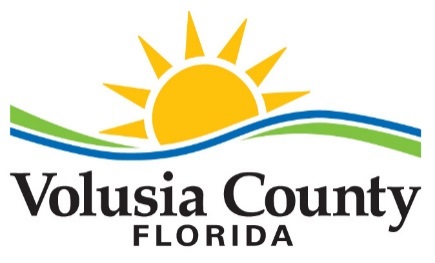 Credit StatementforFEIN 59-6000885	DUNS # 06-784-9901A county government, political sub-division of the State of Florida.James T. Dinneen	County ManagerDonna de Peyster	Deputy County Manager, CFOGeorge Recktenwald	Deputy County ManagerRyan Ossowski	Accounting DirectorJeaniene Jennings	Purchasing and Contracts DirectorAdministrative Mailing Address:	123 W. Indiana Avenue, DeLand, FL 32720Shipping Address:	See PURCHASE ORDERBilling Address:	See PURCHASE ORDERBank (Checking):	Wells Fargo Bank, N.A.Trade References:Purchase Order RequiredThe County of Volusia, FL, requires a purchase order for all purchases unless payment is made by County VISA card.Payment Terms: NET 45 DAYSThe County will remit full payment on all undisputed invoices within 45 (forty-five) days from receipt by the appropriate person(s) (to be designated at time of contract) of the invoice(s) or receipt of all products or services ordered.  The County does not make partial payments on partial deliveries.Pursuant to Chapter 218, Florida Statutes, the County will pay interest not to exceed one percent (1%) per month on all undisputed invoices not paid within 45 (forty-five) days after receipt of the entire order of the commodity or service, and a properly completed invoice, whichever is later.The County of Volusia, FL, is exempt from payment of Florida Sales and Use Taxes and generally all other taxes per Exemption Certificate No. 85-8012622393C-9 (expires 10/31/2022).Brown & Brown of Florida, Inc. 220 S. Ridgewood AvenueDaytona Beach, FL 32114386-239-7233Communications International4450 U.S. Highway 1Vero Beach, FL 32967888-275-4244Ring Power Corporation500 World Commerce ParkwaySt. Augustine, FL 32092904-737-7730Staples500 Staples DriveFramingham, MA 01702888-753-4103